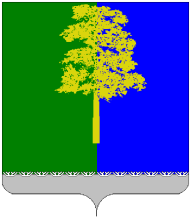 ХАНТЫ-МАНСИЙСКИЙ АВТОНОМНЫЙ ОКРУГ – ЮГРАДУМА КОНДИНСКОГО РАЙОНАРЕШЕНИЕО внесении изменений в решение Думы Кондинского района от 28 января 2015 года № 525 «Об утверждении Положения о комитете по управлению муниципальным имуществом администрации Кондинского района»В соответствии со статьями 15, 41, 51 Федерального закона                       от 06 октября 2003 года № 131-ФЗ «Об общих принципах организации местного самоуправления в Российской Федерации», статьями 6, 26 Устава Кондинского района, Дума Кондинского района решила:1. Внести в приложение к решению Думы Кондинского района                  от 28 января 2015 года № 525 «Об утверждении Положения о комитете по управлению муниципальным имуществом администрации Кондинского района» следующие изменения:  1.1. Пункт 1 части 2 статьи 3 изложить в следующей редакции: «1) реализует отдельные государственные полномочия, переданные органам местного самоуправления муниципального образования Кондинский район в установленном законодательством порядке, для реализации федеральных и окружных целевых жилищных программ на территории Кондинского района, выполнение государственных обязательств                              по обеспечению жильем категорий граждан, установленных федеральным, окружным законодательством, в частности:а) осуществляет постановку граждан, ведет реестры участников программ - граждан,  выезжающих из районов Крайнего Севера и приравненных к ним местностей, граждан, подвергшихся воздействию радиации вследствие  радиационных   аварий   и катастроф, и приравненных к ним лицам, граждан в рамках мероприятия по обеспечению жильем молодых семей, молодых специалистов,  работающих на селе на предприятиях агропромышленного комплекса, ветеранов, инвалидов, семей, имеющих детей-инвалидов, нуждающихся в жилых помещениях и вставших на учет до 1 января 2005 года, граждан, имеющим 3 и более детей, нуждающимся в улучшении жилищных условий, социальной поддержки по обеспечению жилыми помещениями взамен предоставления им земельного участка в собственность бесплатно;б) осуществляет работу с  гражданами, заявившимися на участие                      в программах, уведомления о возможности участия в программах, осуществляет прием документов на получение субсидий, выдает гражданам гарантийное письмо, подтверждающее возможность получения субсидии                на приобретение (строительство) жилья, либо отказ в получении субсидий, выплата субсидий; выдает свидетельства о праве на получение социальной выплаты на приобретение жилого помещения или создание объекта индивидуального жилищного строительства молодым семьям;в) направляет учетные дела граждан-участников подпрограммы «Обеспечение жильем молодых семей, молодых специалистов, работающих на селе на предприятиях агропромышленного комплекса», граждан,  граждан, подвергшихся воздействию радиации вследствие  радиационных   аварий и катастроф, и приравненных к ним лицам, в Департамент строительства Ханты-Мансийского автономного округа - Югры для оформления свидетельств о получении субсидии;г) направляет учетные дела граждан, выезжающих из районов Крайнего Севера и приравненных к ним местностей для оформления государственных жилищных сертификатов в Департамент строительства и жилищно- коммунального комплекса Ханты-Мансийского автономного округа – Югры;                                    д) осуществляет работу по переселению граждан из аварийного жилищного фонда в рамках реализации мероприятия «Региональный проект «Обеспечение устойчивого сокращения непригодного для проживания жилищного фонда» направленного на исполнение национального проекта Ханты-Мансийского автономного округа – Югры;е) осуществляет работу по переселению граждан из аварийного жилищного фонда в рамках мероприятия «Приобретение жилья» государственной программы «Развитие жилищной сферы»;ё) осуществляет работу по изъятию жилого помещения в связи с изъятием земельного участка, на котором расположено такое жилое помещение или расположен аварийный многоквартирный дом, в котором находится такое жилое помещение, для государственных или муниципальных нужд;ж) составляет соглашение на выплату возмещения за изымаемое жилое помещение с гражданами при переселении из аварийного жилья;з) осуществляет организацию работы межведомственной комиссии по признанию жилых помещений пригодными/непригодными для проживания, а также ведет реестр жилых помещений, признанных непригодными для проживания;и) осуществляет организацию работы межведомственной комиссии по признанию многоквартирных домов аварийными и подлежащими сносу или реконструкции, а также ведет реестр многоквартирных домов, признанных аварийными и подлежащими сносу или реконструкции;к) подготавливает необходимую документацию для проведения аукционов, заключает муниципальные контракты на приобретение жилья для граждан, переселяемых из аварийного жилья и жилья, признанного непригодным для проживания;л) осуществляет подготовку Соглашений о реализации программ                      с Департаментами Ханты-Мансийского автономного округа - Югры, курирующими данные программы.».1.2. В подпункте г) пункта 2 части 2 статьи 3 после слова «помещений» знак «,» исключить.1.3. Пункт 4 части 3 статьи 3 изложить в следующей редакции:«4) осуществляет действия, направленные на государственную регистрацию возникновения, изменения, прекращения права муниципальной собственности на недвижимое имущество и сделок с ним;».1.4. Статью 4 изложить в следующей редакции:«Статья 4. Структура Комитета1. Председатель Комитета.Отдел жилищной политики.Отдел по управлению муниципальным имуществом.2. Деятельность отделов Комитета осуществляется в соответствии                      с положениями об отделах, утверждаемых председателем Комитета.».1.5. В пункте 15 части 3 статьи 5 слово «администрации» исключить.1.6. Пункт 16 части 3 статьи 5 изложить в следующей редакции:«16) утверждает должностные инструкции и распределяет обязанности между специалистами Комитета, принимает на работу и увольняет с работы сотрудников;».2. Администрации Кондинского района привести муниципальные правовые акты в соответствие с настоящим решением.3. Комитету по управлению муниципальным имуществом администрации Кондинского района (И.П. Жукова) зарегистрировать изменения в Межрайонной инспекции Федеральной налоговой службы России № 2 по Ханты-Мансийскому автономному округу - Югре г. Урай в установленном законом порядке.4. Настоящее решение вступает в силу после его подписания.5. Контроль за выполнением настоящего решения возложить на председателя Думы Кондинского района Р.В. Бринстера и главу Кондинского района А.А. Мухина в соответствии с их компетенцией.Председатель Думы Кондинского района	                                                                     Р.В. Бринстерпгт. Междуреченский 27 июня 2023 года№ 1038